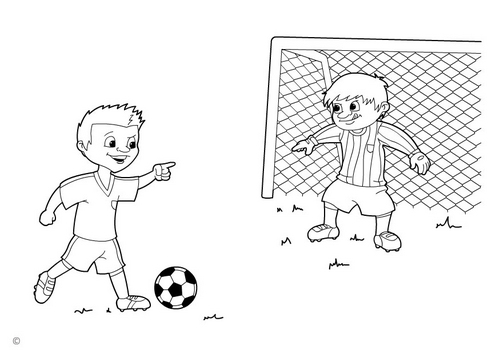 TABELA DE JOGOS SINTÉTICOS SUB13 E SUB 151ª RODADA DIA: 22/07LOCAL: SINTÉTICO OURO VERDE2ª RODADA DIA: 29/07LOCAL: SINTETICO OURO VERDE3ª RODADA DIA: 05/08LOCAL: SINTETICO OURO VERDE4ª RODADA DIA:12 /08LOCAL: SINTETICO OURO VERDE5ª RODADA DIA: 19/08LOCAL: SINTETICO OURO VERDE6ª RODADA DIA: 26/08LOCAL: SINTETICO OURO VERDESUB 13 : CAMPEÃO: Escola Everardo                VICE-CAMPEÃO : Chapecoense SUB 15 : CAMPEÃO : Escola Everardo                 VICE-CAMPEÃO: ChapecoenseJOGOHORACATEGORIA115:00BAR E BOLÃO DALBOSCO                     01 XVERDÃO0013215:45CHAPE                             00 X01 CHAPECOENSE13316:20CHAPE                             00 X01 CHAPECOENSE15JOGOHORACATEGORIA415:00CHAPECOENSE               00 X04 ESCOLA EVERARDO13515:45CHAPE                              00 X01 BAR E BOLÃO DALBOSCO13616:20ESCOLA EVERARDO     01 X00 CHAPE15JOGOHORACATEGORIA715:00CHAPE                            00 X01  ESCOLA EVERARDO13815:45CHAPECOENSE            01 X00 VERDÃO13916:20CHAPECOENSE            01 X01 ESCOLA EVERARDO15JOGOHORACATEGORIA1015:30CHAPECOENSE               03 X 02 BAR E BOLÃO DALBOSCO131116:15ESCOLA EVERARDO    01 X 00 VERDÃO13JOGOHORACATEGORIA1215:30BAR E BOLÃO DALBOSCO                       01    XESCOLA EVERARDO03131316:15VERDÃO                       00 X00 CHAPE13JOGOHORACATFINAL1416:00CHAPECOENSE              01 X07  ESCOLA EVERARDO131516:30CHAPECOENSE              01 X02  ESCOLA EVERARDO15